МИНОБРНАУКИ  РОССИИ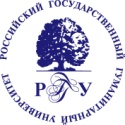 Федеральное государственное бюджетное образовательное учреждениевысшего образования«Российский государственный гуманитарный университет»(ФГБОУ ВО «РГГУ»)PACПИCAHИЕвторой повторной промежуточной аттестации (заседания аттестационных комиссий)Исторический факультет ИАИназвание факультета/института/yчe6нo научного центра/отделенияФорма обучения	 	очная,очно-заочная,заочнаяочная/очно-заочнаяРуководитель структурного подразделения                                                                                                                                             Е.В.Барышева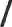 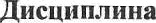 Форма промежуточной аттестации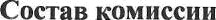 Группа(аббревиатура)Местопроведения(корпус/аудитория)ДатаВремя (начало/окончание)ФилософияЭкзамен1. Председатель комиссииСербиненко В.В.2. Члены комиссииПуминова Н.В.Белоусов М.А.
Панаев Н.С.ИАИ ИФ-1-Б-И-ИиКЛА-О-1-2022389(6)05.10.202313.40 - 15.00Элективные дисциплины по физической культуре и спортуЗачет1. Председатель комиссииЛазарев И.В.2. Члены комиссииШикалов Н.М.Рудакова Е.Н.Акимова Е.М.ИАИ ИФ-1-Б-И-ИиКЛА-О-1-2022Арена 4 спорта30.10.20239:00-13:30Физическая культура и спортЗачет1. Председатель комиссииЛазарев И.В.2. Члены комиссииШикалов Н.М.Рудакова Е.Н.Акимова Е.М.ИАИ ИФ-1-Б-И-ИиКЛА-О-1-2022Арена 4 спорта30.10.20239:00-13:30ФилософияЭкзамен1. Председатель комиссииСербиненко В.В.2. Члены комиссииПуминова Н.В.Белоусов М.А.
Панаев Н.С.ИАИ ИФ-1-Б-И-ИК-О1-2022389(6)05.10.202313.40 - 15.00Иностранный языкЭкзамен1. Председатель комиссииХалилова Л.А.2. Члены комиссииУмарканова С.Ж.Сельницин А.А.Алипов П.А.ИАИ ИФ-1-Б-И-И-О-1-2022
ИАИ ИФ-1-Б-И-И-О-2-2022
ИАИ ИФ-1-Б-И-И-О-3-2022703(5)16.10.202315:00-16.00Иностранный языкЭкзамен1. Председатель комиссииХалилова Л.А.2. Члены комиссииУмарканова С.Ж.Сельницин А.А.Алипов П.А.ИАИ ИФ-1-Б-И-И-О-1-2022
ИАИ ИФ-1-Б-И-И-О-2-2022
ИАИ ИФ-1-Б-И-И-О-3-2022703(5)02.10.202312:00-13.00Иностранный языкЭкзамен1. Председатель комиссииХалилова Л.А.2. Члены комиссии:Рогов В.Б.Висковатая Е.В.Алипов П.А.ИАИ ИФ-1-Б-И-И-О-1-2022
ИАИ ИФ-1-Б-И-И-О-2-2022
ИАИ ИФ-1-Б-И-И-О-3-2022814(5)09.10.202311.00-12.30МенеджментЗачет с оценкой1. Председатель комиссииЗенкина Е.В.2. Члены комиссии:Алипов П.А.Троицкая Н.Н.
Костромин П.А.ИАИ ИФ-1-Б-И-И-О-1-2022
ИАИ ИФ-1-Б-И-И-О-2-2022
ИАИ ИФ-1-Б-И-И-О-3-2022245 (6)06.10.202313:30-15:30Физическая культура и спортЗачет1. Председатель комиссииЛазарев И.В.2. Члены комиссииГреков Ю.А.Рудакова Е.Н.Акимова Е.М.ИАИ ИФ-1-Б-И-И-О-1-2022спортзал 4 спорта20.10.20239.00-11.35Физическая культура и спортЗачет1. Председатель комиссииЛазарев И.В.2. Члены комиссииНикифорова Н.А.Рудакова Е.Н.Акимова Е.М.ИАИ ИФ-1-Б-И-И-О-2-2022спортзал ИИНТиБ27.10.202316.00-17.30Физическая культура и спортЗачет1. Председатель комиссииЛазарев И.В.2. Члены комиссииЛаптев А.А.Рудакова Е.Н.Акимова Е.М.ИАИ ИФ-1-Б-И-И-О-3-2022Спортзал ДДС25.10.20239.00-15:00ФилософияЭкзамен1. Председатель комиссииСербиненко В.В.2. Члены комиссииПуминова Н.В.Белоусов М.А.
Панаев Н.С.ИАИ ИФ-1-Б-И-И-О-1-2022
ИАИ ИФ-1-Б-И-И-О-2-2022
ИАИ ИФ-1-Б-И-И-О-3-2022389(6)05.10.202313.40 - 15.00Элективные дисциплины по физической культуре и спортуЗачет1. Председатель комиссииЛазарев И.В.2. Члены комиссииГреков Ю.А.Рудакова Е.Н.Акимова Е.М.ИАИ ИФ-1-Б-И-И-О-1-2022спортзал 4 спорта20.10.20239.00-11.35Элективные дисциплины по физической культуре и спортуЗачет1. Председатель комиссииЛазарев И.В.2. Члены комиссииНикифорова Н.А.Рудакова Е.Н.Акимова Е.М.ИАИ ИФ-1-Б-И-И-О-2-2022спортзал ИИНТиБ27.10.202316.00-17.30Элективные дисциплины по физической культуре и спортуЗачет1. Председатель комиссииЛазарев И.В.2. Члены комиссииЛаптев А.А.Рудакова Е.Н.Акимова Е.М.ИАИ ИФ-1-Б-И-И-О-3-2022Спортзал ДДС25.10.20239.00-15:00Иностранный языкЭкзамен1. Председатель комиссииХалилова Л.А.2. Члены комиссииСелезнева А.А.Висковатая Е.В.Андреев М.А.ИАИ ИФ-1-Б-И-ИСР-О-1-2022811 (5)09.10.20238.45-10.05МенеджментЗачет с оценкой1. Председатель комиссииЗенкина Е.В.2. Члены комиссии:Алипов П.А.Троицкая Н.Н.
Костромин П.А.ИАИ ИФ-1-Б-И-ИСР-О-1-2022245 (6)06.10.202313:30-15:30Физическая культура и спортЗачет1. Председатель комиссииЛазарев И.В.2. Члены комиссииАзанов И.В.Рудакова Е.Н.Акимова Е.М.ИАИ ИФ-1-Б-И-ИСР-О-1-2022Арена 4 спорта30.10.20238.45 - 13 .30ФилософияЭкзамен1. Председатель комиссииСербиненко В.В.2. Члены комиссииПуминова Н.В.Белоусов М.А.
Панаев Н.С.ИАИ ИФ-1-Б-И-ИСР-О-1-2022389(6)05.10.202313.40 - 15.00Элективные дисциплины по физической культуре и спортуЗачет1. Председатель комиссииЛазарев И.В.2. Члены комиссииАзанов И.В.Рудакова Е.Н.Акимова Е.М.ИАИ ИФ-1-Б-И-ИСР-О-1-2022Арена 4 спорта30.10.20238.45 - 13 .30Безопасность жизнедеятельностиЗачет1. Председатель комиссииАвитисов П.В.2. Члены комиссииБелова Н.Л.Бакланов Д.А.Панаев Н.С.ИАИ ИФ-1-Б-И-Комп-О-1-2022онлайн25.10.202310.00-18.00Латинский языкЭкзамен1. Председатель комиссииШкаренков П.П.2. Члены комиссииКасьян М.С.Грацианская Л.И.
Драчева Н.В.ИАИ ИФ-1-Б-И-Комп-О-1-2022512(1)27.10.202312.00-13.00Физическая культура и спортЗачет1. Председатель комиссииЛазарев И.В.2. Члены комиссииНикифорова Н.П.Рудакова Е.Н.Акимова Е.М.ИАИ ИФ-1-Б-И-Комп-О-1-2022спортзал 4 спорта27.10.202312.00-13.20Элективные дисциплины по физической культуре и спортуЗачет1. Председатель комиссииЛазарев И.В.2. Члены комиссииНикифорова Н.П.Рудакова Е.Н.Акимова Е.М.ИАИ ИФ-1-Б-И-Комп-О-1-2022спортзал 4 спорта27.10.202312.00-13.20Практический курс основного иностранного языка (итальянский)Экзамен1. Председатель комиссииГоворухо Р.А.2. Члены комиссииАлипов П.А.Журавлева И.А.; Николаева Ю.И.ИАИ ИФ-1-Б-И-Комп-О-1-20221119(5)13.10.202313.40-15.00Иностранный языкЭкзамен1. Председатель комиссииХалилова Л.А.2. Члены комиссииБагдасарова Э.В.; Должанская О.В.Луцина Т.Ю.ИАИ ИФ-1-Б-ППиСН-ППиСН-О-1-2022827(5)12.10.202313.30-15.00Иностранный языкЭкзамен1. Председатель комиссииХалилова Л.А.2. Члены комиссииБагдасарова Э.В.Корнеева Е.И.Луцина Т.Ю.ИАИ ИФ-1-Б-ППиСН-ППиСН-О-1-2022720 (5)17.10.202311.30-12.30ПолитологияЗачет с оценкой1. Председатель комиссии Борисов Н.А.2. Члены комиссии Донцев С.П., Жабров А.В.Бакланов Д.А.ИАИ ИФ-1-Б-ППиСН-ППиСН-О-1-20221117(5)05.10.202312:10-13:30Физическая культура и спортЗачет1. Председатель комиссииЛазарев И.В.2. Члены комиссииНикифорова Н.П.Рудакова Е.Н.Акимова Е.М.ИАИ ИФ-1-Б-ППиСН-ППиСН-О-1-2022Арена 4 спорта26.10.20239.00-13.00Элективные дисциплины по физической культуре и спортуЗачет1. Председатель комиссииЛазарев И.В.2. Члены комиссииНикифорова Н.П.Рудакова Е.Н.Акимова Е.М.ИАИ ИФ-1-Б-ППиСН-ППиСН-О-1-2022Арена 4 спорта26.10.20239.00-13.00Иностранный языкЭкзамен1. ПредседателькомиссииХалилова Л.А.2. Члены комиссииАнтонова И.Б.Луцина Т.Ю.Панаев Н.С.ИАИ ИФ-1-Б-РР-ИКРРР-О-1-2022311(2)03.10.202310.30-11.30ПолитологияЗачет с оценкой1. Председатель комиссии Борисов Н.А.2. Члены комиссии Донцев С.П., Жабров А.В.Бакланов Д.А.ИАИ ИФ-1-Б-РР-ИКРРР-О-1-20221117(5)05.10.202312:10-13:30Иностранный языкЭкзамен1. Председатель комиссииХалилова Л.А.2. Члены комиссииХалилова Л.А.Корнеева Е.И.Ноздрина Е.Е.ИАИ ИФ-1-Б-ППиСН-ППиСН-ОЗ-1-202228(ник)07.10.202312.10-13.30ПолитологияЗачет с оценкой1. Председатель комиссии Борисов Н.А.2. Члены комиссии Донцев С.П., Жабров А.В.Бакланов Д.А.ИАИ ИФ-1-Б-ППиСН-ППиСН-ОЗ-1-20221117(5)05.10.202312:10-13:30Иностранный языкЭкзамен1. Председатель комиссииХалилова Л.А.2. Члены комиссииАлипов П.А.Банникова Н.В.Ганжара И.В.ИАИ ИФ-1-Б-И-И-О-1-2021ИАИ ИФ-1-Б-И-И-О-2-2021732(5)12.10.202312.10-13.30История Востока в Средние векаЗачет1.Председатель комиссииФилин Н.А.2. Члены комиссииАлипов П.А.Алексеев И.Л.Петрова А.А.ИАИ ИФ-1-Б-И-И-О-1-2021ИАИ ИФ-1-Б-И-И-О-2-2021624(5)23.10.202315.00-16.00ПолитологияЗачет1. Председатель комиссииБорисов Н.А.2. Члены комиссииДонцев С.П.Жабров А.В.Андреев М.А.ИАИ ИФ-1-Б-И-И-О-1-2021ИАИ ИФ-1-Б-И-И-О-2-20211117(5)12.10. 202317.05-18.25Элективные дисциплины по физической культуре и спортуЗачет1. Председатель комиссииЛазарев И.В.2. Члены комиссииНикифорова Н.П.Рудакова Е.Н.Панаев Н.С.ИАИ ИФ-1-Б-И-И-О-2-2021Спортзал ДДС, л/а манеж26.10.20239.00-15.00Элективные дисциплины по физической культуре и спортуЗачет1. Председатель комиссииЛазарев И.В.2. Члены комиссииНикифорова Н.А.Рудакова Е.Н.Акимова Е.М.ИАИ ИФ-1-Б-И-И-О-1-2021спортзал ИИНТиБ27.10.202316.00-17.30Иностранный языкЭкзамен1. Председатель комиссииХалилова Л.А.2. Члены комиссии
Разживина Е.В.Селезнева А.А.Андреев М.А.ИАИ ИФ-1-Б-И-ИСР-О-1-2021808(5)23.10.202311.30-12.20Иностранный языкЭкзамен1. Председатель комиссииХалилова Л.А.2. Члены комиссииСелезнева А.А.Висковатая Е.В.Андреев М.А.ИАИ ИФ-1-Б-И-ИСР-О-1-2021811 (5)09.10.20238.45-10.05ПолитологияЗачет1. Председатель комиссииБорисов Н.А.2. Члены комиссииДонцев С.П.Жабров А.В.Андреев М.А.ИАИ ИФ-1-Б-И-ИСР-О-1-20211117(5)12.10. 202317.05-18.25Элективные дисциплины по физической культуре и спортуЗачет1. Председатель комиссииЛазарев И.В.2. Члены комиссииЛаптев А.А.Рудакова Е.Н.Акимова Е.М.ИАИ ИФ-1-Б-И-ИСР-О-1-2021Спортзал ДДС25.10.20239.00-15:00Второй иностранный язык (французский)Зачет1. Председатель комиссииХалилова Л.А.2. Члены комиссииРазживина Е.В.Борисенко М.К.+Копысов Н.Б.ИАИ ИФ-1-Б-И-ИСР-О-1-2021210(5)04.10.202315.35-18.25ПолитологияЗачет1. Председатель комиссииБорисов Н.А.2. Члены комиссииДонцев С.П.Жабров А.В.Андреев М.А.ИАИ ИФ-1-Б-Ист-ИиКЛА-О-1-20211117(5)12.10. 202317.05-18.25Элективные дисциплины по физической культуре и спортуЗачет1. Председатель комиссииЛазарев И.В.2. Члены комиссииНикифорова Н.А.Рудакова Е.Н.Акимова Е.М.ИАИ ИФ-1-Б-Ист-ИиКЛА-О-1-2021спортзал ИИНТиБ27.10.202316.00-17.30ИсточниковедениеЭкзамен1. Председатель комиссииДурновцев В.И.2. Члены комиссииСоничева Н.Е. Медведева Т.В.Алипов П.А.ИАИ ИФ-1-Б-Ист-Комп-О-1-202134(ник)12.10.202315.00-16.00Элективные дисциплины по физической культуре и спортуЗачет1. Председатель комиссииЛазарев И.В.2. Члены комиссииБезрученко Н.В.Рудакова Е.Н.Акимова Е.М.ИАИ ИФ-1-Б-Ист-Комп-О-1-2021Спортзал ИИНиТБ27.10.202315.30 - 16.50История литературы Германии XVII - XVIII вв.Зачет с оценкой1. Председатель комиссииПоловинкина О.В.2. Члены комиссииДмитриева Е.Е.(Попова О.В.)Бакланов Д.А.ИАИ ИФ-1-Б-Ист-Комп-О-1-2021282(6)24.10.202312:00-13:00Элективные дисциплины по физической культуре и спортуЗачет1. Председатель комиссииЛазарев И.В.2. Члены комиссииМахонина О.В.Рудакова Е.Н.Акимова Е.М.ИАИ ИФ-1-Б-ППиСН-ППиСН-О-1-2021
ИАИ ИФ-1-Б-ППиСН-ППиСН-О-2-2021Спортзал ДДС, л/а манеж23.10.202309.00-13.00Второй иностранный язык (испанский)Экзамен1. Председатель комиссииКатаева А.Г.2. Члены комиссииБакланов Д.А.Копысов Н.Б.Кракович В.Б.ИАИ ИФ-1-Б-ППиСН-ППиСН-О-1-2021
ИАИ ИФ-1-Б-ППиСН-ППиСН-О-2-20211011(5)09.10.202312:00-13:00Второй иностранный язык (французский)Экзамен1. Председатель комиссииХалилова Л.А.2. Члены комиссииРазживина Е.В.Борисенко М.К.Копысов Н.Б.ИАИ ИФ-1-Б-ППиСН-ППиСН-О-1-2021
ИАИ ИФ-1-Б-ППиСН-ППиСН-О-2-2021210(5)04.10.202315.35-18.25Иностранный языкЭкзамен1. Председатель комиссииХалилова Л.А.2. Члены комиссииРазживина Е.В.Бакланов Д.А.Копысов Н.Б.ИАИ ИФ-1-Б-И-ИК-З-1-2021808(5)23.10.202311.30-12.20История России середины XVIII - начала XX векаЭкзамен1. Председатель комиссииЮрганов А.Л.2. Члены комиссииАнтонова Е.А.Алипов П.А.Курукин И.В.ИАИ ИФ-1-Б-И-ИК-З-1-20217(ник)09.10.202317.05 - 18.25История Средних веков. ЕвропаЭкзамен1. Председатель комиссии Лебедев П.Н.2. Члены комиссииБароне В.А.Булычева Е.В.Комаров А.Н.ИАИ ИФ-1-Б-И-ИК-З-1-2021109(5)26.10.202312:00 – 14:00Современные информационные технологии в исторических исследованияхЗачет1. Председатель комиссииДурновцев В.И.2. Члены комиссииАндреев М.А.Соничева Н.Е.Шпирко С.В.ИАИ ИФ-1-Б-И-ИК-З-1-202125(ник)03.10.202311.00-12.00Иностранный языкЭкзамен1. Председатель комиссииХалилова Л.А.2. Члены комиссииСкирдова Л.О.
Ноздрина Е.Е.
Должанская О.В.ИАИ ИФ-1-Б-ППиСН-ППиСН-ОЗ-1-202128(ник)21.10.202310.00-11.00ПсихологияЗачет1. Председатель комиссииКригер Е.Э.2. Члены комиссииАндреев М.А.Токарева И.Н.Мишина М.М.ИАИ ИФ-1-Б-И-ИСР-О-1-2020386(6)03.10.202312.00-13.00Элективные дисциплины по физической культуре и спортуЗачет1. Председатель комиссииЛазарев И.В.2. Члены комиссииЛаптев А.А.Рудакова Е.Н.Акимова Е.М.ИАИ ИФ-1-Б-И-ИСР-О-1-2020Спортзал ДДС25.10.20239.00-15.00Язык исторической специальности (английский)Экзамен1. Председатель комиссииХалилова Л.А.2. Члены комиссииМихеева М.И.Селезнева А.А.Андреев М.А.
ИАИ ИФ-1-Б-И-ИСР-О-1-2020520(5)09.10.202311.15-12.10Элективные дисциплины по физической культуре и спортуЗачет1. Председатель комиссииЛазарев И.В.2. Члены комиссииРудакова Е.Н.Акимова Е.М.Панаев Н.С.ИАИ ИФ-1-Б-Ист-Ист-О-1-2020Спортзал ДДС, л/а манеж26.10.20239.00-15.00Элективные дисциплины по физической культуре и спортуЗачет1. Председатель комиссииЛазарев И.В.2. Члены комиссииРудакова Е.Н.Акимова Е.М.Панаев Н.С.ИАИ ИФ-1-Б-Ист-Комп-О-1-2020Спортзал ДДС, л/а манеж26.10.20239.00-15.00История литературы Италии XIX векаЗачетТопорова А.В.ИАИ ИФ-1-Б-Ист-Комп-О-1-20201127(5)19.10.202315:00-16:00Иностранный язык (английский)Экзамен1. Председатель комиссииХалилова Л.А.2. Члены комиссииХалилова Л.А.Селезнева А.А.Ноздрина Е.Е.ИАИ ИФ-1-Б-ППиСН-ППиСН-О-1-2020ИАИ ИФ-1-Б-ППиСН-ППиСН-О-2-202028(ник)07.10.202312.10-13.30Иностранный язык (английский)Экзамен1. Председатель комиссииХалилова Л.А.2. Члены комиссииБагдасарова Э.В.; Должанская О.В.Луцина Т.Ю.ИАИ ИФ-1-Б-ППиСН-ППиСН-О-1-2020ИАИ ИФ-1-Б-ППиСН-ППиСН-О-2-2020827(5)11.10.202313.30-15.00Иностранный язык (английский)Экзамен1. Председатель комиссииХалилова Л.А.2. Члены комиссииХалилова Л.А.Корнеева Е.И.Ноздрина Е.Е.ИАИ ИФ-1-Б-ППиСН-ППиСН-О-1-2020ИАИ ИФ-1-Б-ППиСН-ППиСН-О-2-202028(ник)13.10.202311.35-12.10Информационное обеспечение электронного правительстваЗачет1.Председатель комиссииЛарин М.В.2. Члены комиссииЯганова А.А.Янковая В.Ф.Луцина Т.Ю.ИАИ ИФ-1-Б-ППиСН-ППиСН-О-1-2020ИАИ ИФ-1-Б-ППиСН-ППиСН-О-2-2020510(3)18.10.202315.35 - 16.55Прикладное источниковедениеЭкзамен1. Председатель комиссииДурновцев В.И.2. Члены комиссииАндреев М.А.Соничева Н.Е.Тихомиров Н.В.ИАИ ИФ-1-Б-ППиСН-ППиСН-О-1-2020ИАИ ИФ-1-Б-ППиСН-ППиСН-О-2-202034(ник)05.10.202314.00-15.20Речевые коммуникацииЗачет1. Председатель комиссииГордеева М.А.2. Члены комиссииНовикова А.А.Панаев Н.С.Акрамов А.Р.ИАИ ИФ-1-Б-ППиСН-ППиСН-О-1-2020ИАИ ИФ-1-Б-ППиСН-ППиСН-О-2-2020612(5)03.10.202312.00-13.00Экспертно-аналитическая деятельностьЗачет1. Председатель комиссииСорокин К.А.2. Члены комиссииПетрова Т.Э.Луцина Т.Ю.Бакланов Д.А.ИАИ ИФ-1-Б-ППиСН-ППиСН-О-1-2020ИАИ ИФ-1-Б-ППиСН-ППиСН-О-2-202083а24.10.202318:30-19:30Элективные дисциплины по физической культуре и спортуЗачет1. Председатель комиссииЛазарев И.В.2. Члены комиссииРудакова Е.Н.Акимова Е.М.Панаев Н.С.ИАИ ИФ-1-Б-ППиСН-ППиСН-О-1-2020Арена 4 спорта26.10.20239.00-13.00Элективные дисциплины по физической культуре и спортуЗачет1. Председатель комиссииЛазарев И.В.2. Члены комиссииРудакова Е.Н.Акимова Е.М.Никифорова Н.А.ИАИ ИФ-1-Б-ППиСН-ППиСН-О-2-2020спортзал ИИНТиБ27.10.202316.00-17.30Второй иностранный язык (испанский)Экзамен1. Председатель комиссииКатаева А.Г.2. Члены комиссииКракович В.Б.Панаев Н.С.Бакланов Д.А.ИАИ ИФ-1-Б-ППиСН-ППиСН-О-1-2020ИАИ ИФ-1-Б-ППиСН-ППиСН-О-2-20201011(5)09.10.202312:00-13:00Экспертное комментирование современных политических и международных процессов на постсоветском пространствеЗачет1. Председатель комиссииПивовар Е.И.2. Члены комиссииХанова И.Е.
Левченков А.С.Гущин А.В.ИАИ ИФ-1-Б-ППиСН-ППиСН-О-1-2020ИАИ ИФ-1-Б-ППиСН-ППиСН-О-2-2020424(6)04.10.202311.35-12.30Математические методы в исторических исследованияхЗачет1.  Председатель комиссииДурновцев В.И.2. Члены комиссииАндреев М.А.Соничева Н.Е.Шпирко С.В.ИАИ ИФ-1-Б-И-ИК-З-1-202025(ник)03.10.202311.00-12.00Иностранный язык (английский)Экзамен1. Председатель комиссииХалилова Л.А.2. Члены комиссииСкирдова Л.О.
Ноздрина Е.Е.
Должанская О.В.ИАИ ИФ-1-Б-ППиСН-ППиСН-ОЗ-1-2020
ИАИ ИФ-1-Б-ППиСН-ППиСН-ОЗ-2-202028(ник)21.10.202310.00-11.00Политическая психологияЗачет с оценкой1. Председатель комиссииМарютина Т.М.2. Члены комиссииТитов В.В.Панаев Н.С.Бакланов Д.А.ИАИ ИФ-1-Б-ППиСН-ППиСН-ОЗ-1-2020
ИАИ ИФ-1-Б-ППиСН-ППиСН-ОЗ-2-2020399В(7)06.10.202313:00-14:00Экспертно-аналитическая деятельностьЗачет1. Председатель комиссииСорокин К.А.2. Члены комиссииПетрова Т.Э.Зворыгин Р.В.Бакланов Д.А.ИАИ ИФ-1-Б-ППиСН-ППиСН-ОЗ-1-2020
ИАИ ИФ-1-Б-ППиСН-ППиСН-ОЗ-2-202083а24.10.202318:30-19:30Второй иностранный язык (немецкий)Экзамен1. Председатель комиссииКатаева А.Г.2. Члены комиссииТагирова И.В.Панаев Н.С.Паль А.ИАИ ИФ-1-Б-ППиСН-ППиСН-ОЗ-1-2020
ИАИ ИФ-1-Б-ППиСН-ППиСН-ОЗ-2-2020511(2)07.10.202318:30-19:30Второй иностранный язык (французский)Экзамен1. Председатель комиссииХалилова Л.А.2. Члены комиссииПроценко Е.В.Бакланов Д.А.Панаев Н.С.ИАИ ИФ-1-Б-ППиСН-ППиСН-ОЗ-1-2020
ИАИ ИФ-1-Б-ППиСН-ППиСН-ОЗ-2-2020210(5)05.10.202314.00-15.20Источниковедение современной РоссииЗачет1. Председатель комиссииДурновцев В.И.2. Члены комиссииАндреев М.А.Соничева Н.Е.Тихомиров Н.В.ИАИ ФАД-1-Б-И-ИСР-З-1-201934(ник)05.10.202314.00-15.20Документирование управленческой и нормотворческой деятельностиЗачет1. Председатель комиссииКукарина Ю.М.2. Члены комиссииЖукова М.М.Андреев М.А.
Конькова А.Ю.ИАИ ФАД-1-Б-ППиСН-*-ОЗ-1-201935(ник)11.10.202318.30-19.30Иностранный языкЭкзамен1. Председатель комиссииХалилова Л.А.2. Члены комиссииХалилова Л.А.Ноздрина Е.Е.Скирдова Л.О.ИАИ ФАД-1-Б-ППиСН-*-ОЗ-1-201928(ник)07.10.202312.10-13.30Второй иностранный язык (французский)Экзамен1. Председатель комиссииХалилова Л.А.2. Члены комиссииПроценко Е.В.Ноздрина Е.Е.Панаев Н.С.ИАИ ФАД-1-Б-ППиСН-*-ОЗ-1-2019210(5)05.10.202314.00-15.20Технологии визуализации в публичной политикеЗачет1. Председатель комиссииКукарина Ю.М.2. Члены комиссииЧичуга М.А.Жукова М.М.Андреев М.А.ИАИ ФАД-1-Б-ППиСН-*-ОЗ-1-201935(ник)11.10.2315.00-16.00Всеобщая история. Древний мир: Греция и РимЭкзамен1. Председатель комиссии Лебедев П.Н.2. Члены комиссииЕрмолова И.Е.Комаров А.Н.Ростиславлева Н.В.ИАИ ИФ-1-Б-И-ИиКЛА-О-1-2022109(5)26.10.202312:00 – 14:00Всеобщая история. Древний мир: Греция и РимЭкзамен1. Председатель комиссии Лебедев П.Н.2. Члены комиссииЕрмолова И.Е.Комаров А.Н.Ростиславлева Н.В.ИАИ ИФ-1-Б-И-ИК-О1-2022109(5)26.10.202312:00 – 14:00Всеобщая история. Древний мир: Греция и РимЭкзамен1. Председатель комиссии Лебедев П.Н.2. Члены комиссииЕрмолова И.Е.Комаров А.Н.Ростиславлева Н.В.ИАИ ИФ-1-Б-И-И-О-1-2022
ИАИ ИФ-1-Б-И-И-О-2-2022
ИАИ ИФ-1-Б-И-И-О-3-2022109(5)26.10.202312:00 – 14:00Всеобщая история. Древний мир: Греция и РимЭкзамен1. Председатель комиссии Лебедев П.Н.2. Члены комиссииЕрмолова И.Е.Комаров А.Н.Ростиславлева Н.В.ИАИ ИФ-1-Б-И-ИСР-О-1-2022109(5)26.10.202312:00 – 14:00Всеобщая историяЭкзамен1. Председатель комиссии Лебедев П.Н.2. Члены комиссииБароне В.А.Зарапин Р.В.Комаров А.Н.ИАИ ИФ-1-Б-ППиСН-ППиСН-О-1-2022109(5)26.10.202312:00 – 14:00Всеобщая историяЭкзамен1. Председатель комиссии Лебедев П.Н.2. Члены комиссииБароне В.А.Булычева Е.В.Комаров А.Н.ИАИ ИФ-1-Б-ППиСН-ППиСН-ОЗ-1-2022109(5)26.10.202312:00 – 14:00История Средних веков. ЕвропаЭкзамен1. Председатель комиссии Лебедев П.Н.2. Члены комиссииЗарапин Р.В.Комаров А.Н.Бароне В.А.ИАИ ИФ-1-Б-И-И-О-1-2021ИАИ ИФ-1-Б-И-И-О-2-2021109(5)26.10.202312:00 – 14:00История Средних веков. ЕвропаЭкзамен1. Председатель комиссии Лебедев П.Н.2. Члены комиссииЗарапин Р.В.Комаров А.Н.Бароне В.А.ИАИ ИФ-1-Б-И-ИСР-О-1-2021109(5)26.10.202312:00 – 14:00История Средних вековЭкзамен1. Председатель комиссии Лебедев П.Н.2. Члены комиссииЗарапин Р.В.Комаров А.Н.Бароне В.А.ИАИ ИФ-1-Б-Ист-Комп-О-1-2021109(5)26.10.202312:00 – 14:00История Нового времени. ЕвропаЭкзамен1. Председатель комиссии Лебедев П.Н.2. Члены комиссииЕрмолова И.Е.Комаров А.Н.Ростиславлева Н.В.ИАИ ИФ-1-Б-И-ИСР-О-1-2020109(5)26.10.202312:00 – 14:00История Нового времени. ЕвропаЭкзамен1. Председатель комиссии Лебедев П.Н.2. Члены комиссииЕрмолова И.Е.Комаров А.Н.Ростиславлева Н.В.ИАИ ИФ-1-Б-Ист-Ист-О-1-2020109(5)26.10.202312:00 – 14:00История Нового времениЭкзамен1. Председатель комиссии Лебедев П.Н.2. Члены комиссииЕрмолова И.Е.Комаров А.Н.Ростиславлева Н.В.ИАИ ИФ-1-Б-Ист-Комп-О-1-2020109(5)26.10.202312:00 – 14:00История Нового времени. ЕвропаЭкзамен1. Председатель комиссии Лебедев П.Н.2. Члены комиссииЕрмолова И.Е.Комаров А.Н.Ростиславлева Н.В.ИАИ ИФ-1-Б-И-ИК-З-1-2020109(5)26.10.202312:00 – 14:00Всеобщая историяЭкзамен1. Председатель комиссии Лебедев П.Н.2. Члены комиссииЕрмолова И.Е.Комаров А.Н.Ростиславлева Н.В.ИАИ ИФ-1-Б-ППиСН-ППиСН-ОЗ-1-2020
ИАИ ИФ-1-Б-ППиСН-ППиСН-ОЗ-2-2020109(5)26.10.202312:00 – 14:00Вспомогательные исторические дисциплиныЭкзамен1. Председатель комиссииПчелов Е.В.2. Члены комиссииШустова Ю.Э.Алипов П.А.Бакланов Д.А.ИАИ ИФ-1-Б-И-ИиКЛА-О-1-202234 (ник)11.10.202314:00-15:00Вспомогательные исторические дисциплиныЭкзамен1. Председатель комиссииПчелов Е.В.2. Члены комиссииШустова Ю.Э.Алипов П.А.Бакланов Д.А.ИАИ ИФ-1-Б-И-И-О-1-2022
ИАИ ИФ-1-Б-И-И-О-2-2022
ИАИ ИФ-1-Б-И-И-О-3-202234 (ник)11.10.202314:00-15:00Вспомогательные исторические дисциплиныЭкзамен1. Председатель комиссииПчелов Е.В.2. Члены комиссииШустова Ю.Э.Алипов П.А.Бакланов Д.А.ИАИ ИФ-1-Б-И-ИСР-О-1-202234 (ник)11.10.202314:00-15:00Вспомогательные исторические дисциплиныЭкзамен1. Председатель комиссииПчелов Е.В.2. Члены комиссииШустова Ю.Э.Алипов П.А.Бакланов Д.А.ИАИ ИФ-1-Б-И-Комп-О-1-202234 (ник)09.10.202315.00-16.00Современная организация государственных учреждений РоссииЗачет с оценкой1. Председатель комиссииАрхипова Т.Г.2. Члены комиссии	Галиева Д.С.	Сенин А.С.Крылова А.С.ИАИ ИФ-1-Б-ППиСН-ППиСН-О-1-202215(ник)06.1015:35-16:55Современная организация государственных учреждений РоссииЗачет с оценкой1. Председатель комиссииАрхипова Т.Г.2. Члены комиссии	Галиева Д.С.	Сенин А.С.Крылова А.С.ИАИ ИФ-1-Б-ППиСН-ППиСН-ОЗ-1-202215(ник)13.1018:30-19:30История государственных учреждений РоссииЭкзамен1. Председатель комиссииАрхипова Т.Г.2. Члены комиссии	Галиева Д.С.	Архипова Т.Г.Крылова А.С.ИАИ ИФ-1-Б-И-И-О-1-2021ИАИ ИФ-1-Б-И-И-О-2-202111(ник)09.10.202314:30-15:30История и организация местного самоуправления в современной РоссииЭкзамен1. Председатель комиссииАрхипова Т.Г.2. Члены комиссииАндреев М.А.Сенин А.С.
Крылова А.С.ИАИ ИФ-1-Б-И-ИСР-О-1-2021826(5)17.10.202312.00-13.00Военная история и экономика РоссииЗачет1. Председатель комиссии Анфертьев И.А.2. Члены комиссииАбубикерова Э.Ф.;Быстрова И.В., Киличенков А.А.ИАИ ИФ-1-Б-И-И-О-1-2022
ИАИ ИФ-1-Б-И-И-О-2-2022
ИАИ ИФ-1-Б-И-И-О-3-2022926(5).13.10.202315.35-16.55История  РоссииЭкзамен1. Председатель комиссии Анфертьев И.А.2. Члены комиссииАбубикерова Э.Ф.;Быстрова И.В.., Киличенков А.А.ИАИ ИФ-1-Б-ППиСН-ППиСН-О-1-2022926(5)13.10.202315.35-16.55История  РоссииЭкзамен1. Председатель комиссии Анфертьев И.А.2. Члены комиссииАбубикерова Э.Ф.;Крушельницкий А.В.; Киличенков А.А.ИАИ ИФ-1-Б-ППиСН-ППиСН-ОЗ-1-2022926(5)13.10.202315.35-16.55Демографическая и миграционная политика РоссииЗачет1. Председатель комиссии Анфертьев И.А.2. Члены комиссииАбубикерова Э.Ф.;Жиромская В.Б.Киличенков А.А.ИАИ ИФ-1-Б-И-ИСР-О-1-2021926(5)13.10.202315.35-16.55История России XX векаЭкзамен1. Председатель комиссии Анфертьев И.А.2. Члены комиссииАбубикерова Э.Ф.;Крушельницкий А.В.; Киличенков А.А.ИАИ ИФ-1-Б-И-ИСР-О-1-2020926(5).13.10.202315.35-16.55История России XV - середины XVIII векаЭкзамен1. Председатель комиссииЮрганов А.Л.;2. Члены комиссии Худин К.С.Антонова Е.А.Бакланов Д.А.ИАИ ИФ-1-Б-И-ИиКЛА-О-1-2022814(5)04.1012:15-13:35История России XV - середины XVIII векаЭкзамен1. Председатель комиссииЮрганов А.Л.2. Члены комиссииКурукин И.В.Антонова Е.А.Панаев Н.С.ИАИ ИФ-1-Б-И-И-О-1-2022
ИАИ ИФ-1-Б-И-И-О-2-2022
ИАИ ИФ-1-Б-И-И-О-3-20227(ник)09.10.202317.05 - 18.25История России XV - середины XVIII векаЭкзамен1. Председатель комиссииЮрганов А.Л.2. Члены комиссииКурукин И.В.Антонова Е.А.Панаев Н.С.ИАИ ИФ-1-Б-И-ИСР-О-1-20227(ник)09.10.202317.05 - 18.25История России Средневековья и раннего Нового времениЗачет с оценкой1. Председатель комиссииЮрганов А.Л.2. Члены комиссииКурукин И.В.Антонова Е.А.Панаев Н.С.ИАИ ИФ-1-Б-И-Комп-О-1-20227(ник)09.10.202317.05 - 18.25История России середины XVIII - начала XX векаЭкзамен1. Председатель комиссииЮрганов А.Л.;2. Члены комиссии Худин К.С.Панаев Н.С.Антонова Е.А.ИАИ ИФ-1-Б-И-И-О-1-2021ИАИ ИФ-1-Б-И-И-О-2-2021814(5)04.10.202312:15-13:35История России середины XVIII - начала XX векаЭкзамен1. Председатель комиссииЮрганов А.Л.;2. Члены комиссии Курукин И.В.Панаев Н.С.Антонова Е.А.ИАИ ИФ-1-Б-И-ИСР-О-1-2021814(5)13.10.202315.35 - 16.55История России середины XVIII - начала XX векаЭкзамен1. Председатель комиссииЮрганов А.Л.;2. Члены комиссии Худин К.С.Антонова Е.А.Бакланов Д.А.ИАИ ИФ-1-Б-Ист-ИиКЛА-О-1-2021814(5)04.10.202312:15-13:35История России Средневековья и раннего Нового времениЭкзамен1. Председатель комиссииЮрганов А.Л.2. Члены комиссииАнтонова Е.А.Алипов П.А.Курукин И.В.ИАИ ИФ-1-Б-Ист-Комп-О-1-20217(ник)09.10.202317.05 - 18.25История России до XV векаЭкзамен1. Председатель комиссииЮрганов А.Л.2. Члены комиссииАнтонова Е.А.Алипов П.А.Курукин И.В.ИАИ ИФ-1-Б-И-И-О-1-2022
ИАИ ИФ-1-Б-И-И-О-2-2022
ИАИ ИФ-1-Б-И-И-О-3-20227(ник)09.10.202315.35 - 16.55История России Нового времениЭкзамен1. Председатель комиссииЮрганов А.Л.;2. Члены комиссии Худин К.С.Антонова Е.А.Бакланов Д.А.ИАИ ИФ-1-Б-Ист-Комп-О-1-2020814(5)04.1012:15-13:35Академическое письмоЗачет1. Председатель комиссииБарышева Е.В.2. Члены комиссииАлипов П.А.Медведев К.А.Копысов Н.Б.ИАИ ИФ-1-Б-И-И-О-1-2022
ИАИ ИФ-1-Б-И-И-О-2-2022
ИАИ ИФ-1-Б-И-И-О-3-2022819(5)17.10.202313.00-14.00Академическое письмоЗачет1. Председатель комиссииБарышева Е.В.2. Члены комиссииАлипов П.А.Медведев К.А.Копысов Н.Б.ИАИ ИФ-1-Б-И-ИСР-О-1-2022819(5)17.10.202313.00-14.00История политических ученийЭкзамен1. Председатель комиссииБарышева Е.В.2. Члены комиссииАлипов П.А.Медведев К.А.Копысов Н.Б.ИАИ ИФ-1-Б-ППиСН-ППиСН-О-1-2022819(5)17.10.202313.00-14.00Политическая история России и зарубежных странЗачет с оценкой1. Председатель комиссииБарышева Е.В.2. Члены комиссииКопысов Н.Б.Соловьев К.А.; Новосельский С.С.ИАИ ИФ-1-Б-ППиСН-ППиСН-О-1-2022720(5)27.10.202317:00История политических ученийЭкзамен1. Председатель комиссииБарышева Е.В.2. Члены комиссииАлипов П.А.Медведев К.А.Копысов Н.Б..ИАИ ИФ-1-Б-ППиСН-ППиСН-ОЗ-1-2022724(5)07.10.202318.50-20.10Лаборатория исторического исследования. Историография и источниковедение исследованияЗачет1. Председатель комиссииБарышева Е.В.2. Члены комиссииАлипов П.А.Медведев К.А.Копысов Н.Б.ИАИ ИФ-1-Б-И-И-О-1-2021ИАИ ИФ-1-Б-И-И-О-2-2021819(5)17.10.202313.00-14.00Политическая история РоссииЭкзамен1. Председатель комиссииБарышева Е.В.2. Члены комиссииСоловьев К.А.; Новосельский С.С.Алипов П.А.ИАИ ИФ-1-Б-ППиСН-ППиСН-О-1-2021
ИАИ ИФ-1-Б-ППиСН-ППиСН-О-2-2021720(5)27.10.202317:00Политическая история РоссииЭкзамен1. Председатель комиссииБарышева Е.В.2. Члены комиссииСоловьев К.А.; Новосельский С.С.Алипов П.А.ИАИ ИФ-1-Б-ППиСН-ППиСН-ОЗ-1-2021720(5)27.10.202317:00История исторической наукиЗачет с оценкой1. Председатель комиссииБарышева Е.В.2. Члены комиссииАлипов П.А.Новосельский С.С Копысов Н.Б.ИАИ ИФ-1-Б-И-ИСР-О-1-2020819(5)17.10.202313.00-14.00История повседневностиЗачет1. Председатель комиссииБарышева Е.В.2. Члены комиссииАлипов П.А.Медведев К.А.Копысов Н.Б.ИАИ ИФ-1-Б-И-ИСР-О-1-2020819(5)17.10.202313.00-14.00Академическое письмоЗачет1. Председатель комиссииЕршова Г.Г.2. Члены комиссииБеляев Д.Д.Косиченко И.Н.Алипов П.А.ИАИ ИФ-1-Б-И-ИиКЛА-О-1-2022604(3)09.10.202315.35 - 16.55Испанский язык: латиноамериканский вариантЗачет1. Председатель комиссииЕршова Г.Г.2. Члены комиссииБеляев Д.Д.Косиченко И.Н.Алипов П.А.ИАИ ИФ-1-Б-И-ИиКЛА-О-1-2022604(3)09.10.202315.35 - 16.55Испанский языкЗачет с оценкой1. Председатель комиссииЕршова Г.Г.2. Члены комиссииБеляев Д.Д.Косиченко И.Н.Алипов П.А.ИАИ ИФ-1-Б-И-ИиКЛА-О-1-2022604(3)09.10.202315.35 - 16.55АрхеологияЭкзамен1. Председатель комиссииЕршова Г.Г.2. Члены комиссииБеляев Д.Д.Леванова Е.С.Новиков В.В.ИАИ ИФ-1-Б-И-И-О-1-2021ИАИ ИФ-1-Б-И-И-О-2-2021604(3)16.10.202310.30-11.00Иностранный языкЭкзамен1. Председатель комиссииЕршова Г.Г.2. Члены комиссииБеляев Д.Д.Косиченко И.Н.Алипов П.А.ИАИ ИФ-1-Б-И-И-О-1-2021ИАИ ИФ-1-Б-И-И-О-2-2021604(3)09.10.202315.35 - 16.55Испанский языкЭкзамен1. Председатель комиссииЕршова Г.Г.2. Члены комиссииБеляев Д.Д.Косиченко И.Н.Алипов П.А.ИАИ ИФ-1-Б-Ист-ИиКЛА-О-1-2021604(3)09.10.202315.35 - 16.55Испанский язык: латиноамериканский вариантЗачет1. Председатель комиссииЕршова Г.Г.2. Члены комиссииБеляев Д.Д.Косиченко И.Н.Алипов П.А.ИАИ ИФ-1-Б-Ист-ИиКЛА-О-1-2021604(3)09.10.202315.35 - 16.55Лаборатория исторического исследования. Историография и источниковедение исследованияЗачет1. Председатель комиссииЕршова Г.Г.2. Члены комиссииБеляев Д.Д.Косиченко И.Н.Алипов П.А.ИАИ ИФ-1-Б-Ист-ИиКЛА-О-1-2021604(3)09.10.202315.35 - 16.55История Латинской Америки в колониальную эпохуЭкзамен1. Председатель комиссииЕршова Г.Г.2. Члены комиссииБеляев Д.Д.Косиченко И.Н.Алипов П.А.ИАИ ИФ-1-Б-Ист-ИиКЛА-О-1-2020604(3)09.10.202315.35 - 16.55Культура современной РоссииЗачет1. Председатель комиссииСорокин А.К.2. Члены комиссииШушкова М.Е.Азерникова И.П.; Решетников С.В.ИАИ ИФ-1-Б-И-ИСР-О-1-202229 (Ник.)04.10.2318:30Гражданское общество в современной РоссииЭкзамен1. Председатель комиссииСорокин А.К.2. Члены комиссииШушкова М.Е.Луцина Т.Ю.; Зворыгин Р.В.ИАИ ИФ-1-Б-ППиСН-ППиСН-О-1-202229 (Ник.)04.10.2318:30Гражданское общество в современной РоссииЭкзамен1. Председатель комиссииСорокин А.К.2. Члены комиссииКулаков И.А.Луцина Т.Ю.Шушкова М.Е.ИАИ ИФ-1-Б-ППиСН-ППиСН-ОЗ-1-2022210(5)11.10.2317:00-19:30Лаборатория исторического исследования. Историография и источниковедение исследованияЗачет1. Председатель комиссииСорокин А.К.2. Члены комиссииКулаков И.А.Луцина Т.Ю.Филиппова Т.А.ИАИ ИФ-1-Б-И-ИСР-О-1-2021210(5)11.10.2317:00-19:30Гражданское общество и его институты в современной РоссииЗачет1. Председатель комиссииСорокин А.К.2. Члены комиссииШушкова М.Е.Луцина Т.Ю.; Решетников С.В.ИАИ ИФ-1-Б-И-ИСР-О-1-202129 (Ник.)04.10.2318:30Политический менеджментЗачет1. Председатель комиссииСорокин А.К.2. Члены комиссииЛуцина Т.Ю.Бакланов Д.А.Филиппова Т.А.ИАИ ИФ-1-Б-ППиСН-ППиСН-О-1-2021
ИАИ ИФ-1-Б-ППиСН-ППиСН-О-2-202129 (Ник.)04.10.2318:30Гражданское общество в современной РоссииЭкзамен1. Председатель комиссииСорокин А.К.2. Члены комиссииПанаев Н.С.Луцина Т.Ю.; Зворыгин Р.В.ИАИ ИФ-1-Б-ППиСН-ППиСН-ОЗ-1-202129 (Ник.)04.10.2318:30История современной РоссииЗачет с оценкой1. Председатель комиссииСорокин А.К.2. Члены комиссииЕлисеева Н.В.Луцина Т.Ю.Филиппова Т.А.ИАИ ИФ-1-Б-ППиСН-ППиСН-ОЗ-1-202129 (Ник.)04.10.2318:30Публичная политическая риторикаЗачет с оценкой1. Председатель комиссииСорокин А.К.2. Члены комиссииЗиновьева Е.Б.; Зворыгин Р.В.Бакланов Д.А.ИАИ ИФ-1-Б-ППиСН-ППиСН-ОЗ-1-202129 (Ник.)04.10.2318:30Политический менеджментЗачет1. Председатель комиссииСорокин А.К.2. Члены комиссииЛуцина Т.Ю.Антоненко Н.В.Филиппова Т.А.ИАИ ИФ-1-Б-ППиСН-ППиСН-ОЗ-1-202129 (Ник.)04.10.2318:30История общественно-политического движения к концу XX - XXI вв.Зачет с оценкой1. Председатель комиссииСорокин А.К.2. Члены комиссииГагкуев Р.Г.; Решетников С.В.Бакланов Д.А.ИАИ ИФ-1-Б-И-ИСР-О-1-202029 (Ник.)04.10.2318:30Социальная структура современного российского обществаЗачет с оценкой1. Председатель комиссииСорокин А.К.2. Члены комиссииЛуцина Т.Ю.Шушкова М.Е.; Зворыгин Р.В.ИАИ ИФ-1-Б-ППиСН-ППиСН-ОЗ-1-2020
ИАИ ИФ-1-Б-ППиСН-ППиСН-ОЗ-2-202029 (Ник)04.10.2318:30-19:30Права человека и институциональные формы их защитыЗачет1. Председатель комиссииСорокин К.А.2. Члены комиссииЗверев А.Л.Луцина Т.Ю.Филиппова Т.А.ИАИ ИФ-1-Б-ППиСН-ППиСН-ОЗ-1-2020
ИАИ ИФ-1-Б-ППиСН-ППиСН-ОЗ-2-2020817 (5)24.10.2310:15-11:35Методы коммуникативного анализа в исторических исследованияхЗачет1. Председатель комиссииСорокин А.К.2. Члены комиссииРешетников С.В.Луцина Т.Ю.Филиппова Т.А.ИАИ ФАД-1-Б-И-ИСР-З-1-201929 (Ник.)04.10.2318:30Организация гуманитарных исследований в РоссииЭкзамен1. Председатель комиссииСорокин А.К.2. Члены комиссииРешетников С.В.Панаев Н.С.Луцина Т.Ю.ИАИ ФАД-1-Б-И-ИСР-З-1-201929 (Ник.)04.10.2318:30Региональная политика современной РоссииЗачет с оценкой1. Председатель комиссииСорокин А.К.2. Члены комиссииФилиппова Т.А.Луцина Т.Ю.Антоненко Н.В.ИАИ ФАД-1-Б-И-ИСР-З-1-201929 (Ник.)04.10.2318:30Экономическая история современной РоссииЗачет1. Председатель комиссииСорокин К.А.2. Члены комиссииЗверев А.Л.Луцина Т.Ю.Филиппова Т.А.ИАИ ФАД-1-Б-И-ИСР-З-1-2019817 (5)24.10.2310:15-11:35Правовое регулирование государственного управленияЗачет1. Председатель комиссииСорокин А.К.2. Члены комиссииПанаев Н.С.Зиновьева Е.Б.Зворыгин Р.В.ИАИ ФАД-1-Б-ППиСН-*-ОЗ-1-201929 (Ник.)04.10.2318:30Управление государственными проектами и программамиЗачет1. Председатель комиссииСорокин А.К.2. Члены комиссииЛуцина Т.Ю.Филиппова Т.А.Антоненко Н.В.ИАИ ФАД-1-Б-ППиСН-*-ОЗ-1-201929 (Ник.)04.10.2318:30Публичная политическая риторикаЭкзамен1. Председатель комиссииСорокин А.К.2. Члены комиссииЛуцина Т.Ю.Зиновьева Е.Б.Зворыгин Р.В.ИАИ ФАД-1-Б-ППиСН-*-ОЗ-1-201929 (Ник.)04.10.2318:30История российской культурыЗачет1. ПредседателькомиссииАбрамов Д.М.2. Члены комиссииАлипов П.А.Азерникова И.П.Бакланов Д.А.ИАИ ИФ-1-Б-И-И-О-1-2022
ИАИ ИФ-1-Б-И-И-О-2-2022
ИАИ ИФ-1-Б-И-И-О-3-2022814 (5)17.10.2317.10 17.05-18.25История музейного дела в РоссииЗачет с оценкой1. Председатель комиссииАбрамов Д.М.;2. Члены комиссии Ковалева М.Д.Азерникова И.П.Копысов Н.Б.ИАИ ИФ-1-Б-И-ИК-З-1-202143 (ник)05.10.2315.00-17.00Мировое и отечественное культурное наследиеЭкзамен1. Председатель комиссииАбрамов Д.М.;2. Члены комиссии Ковалева М.Д.Азерникова И.П.Тарелова В.И.ИАИ ИФ-1-Б-И-ИК-З-1-202143 (ник)05.10.2315.00-17.00Региональная история РоссииЭкзамен1. Председатель комиссииАбрамов Д.М.;2. Члены комиссии Ковалева М.Д.Тарелова В.И.Азерникова И.П.ИАИ ИФ-1-Б-И-ИК-З-1-202143 (ник)12.10.2312.00-15.35Региональная история РоссииЭкзамен1. Председатель комиссииАбрамов Д.М.;2. Члены комиссии Ковалева М.Д.Азерникова И.П.Тарелова В.И.ИАИ ИФ-1-Б-И-ИК-З-1-202043 (ник)04.10.2310:15-11.35История отечественной культурыЗачет1. Председатель комиссииАбрамов Д.М.;2. Члены комиссии Ковалева М.Д.Азерникова И.П.Тарелова В.И.ИАИ ФАД-1-Б-И-ИСР-З-1-201943 (ник)04.10.2310:15-11.35